Условия питания и охраны здоровья обучающихся, в том числе инвалидов и лиц с ограниченными возможностями здоровья Медицинское обслуживание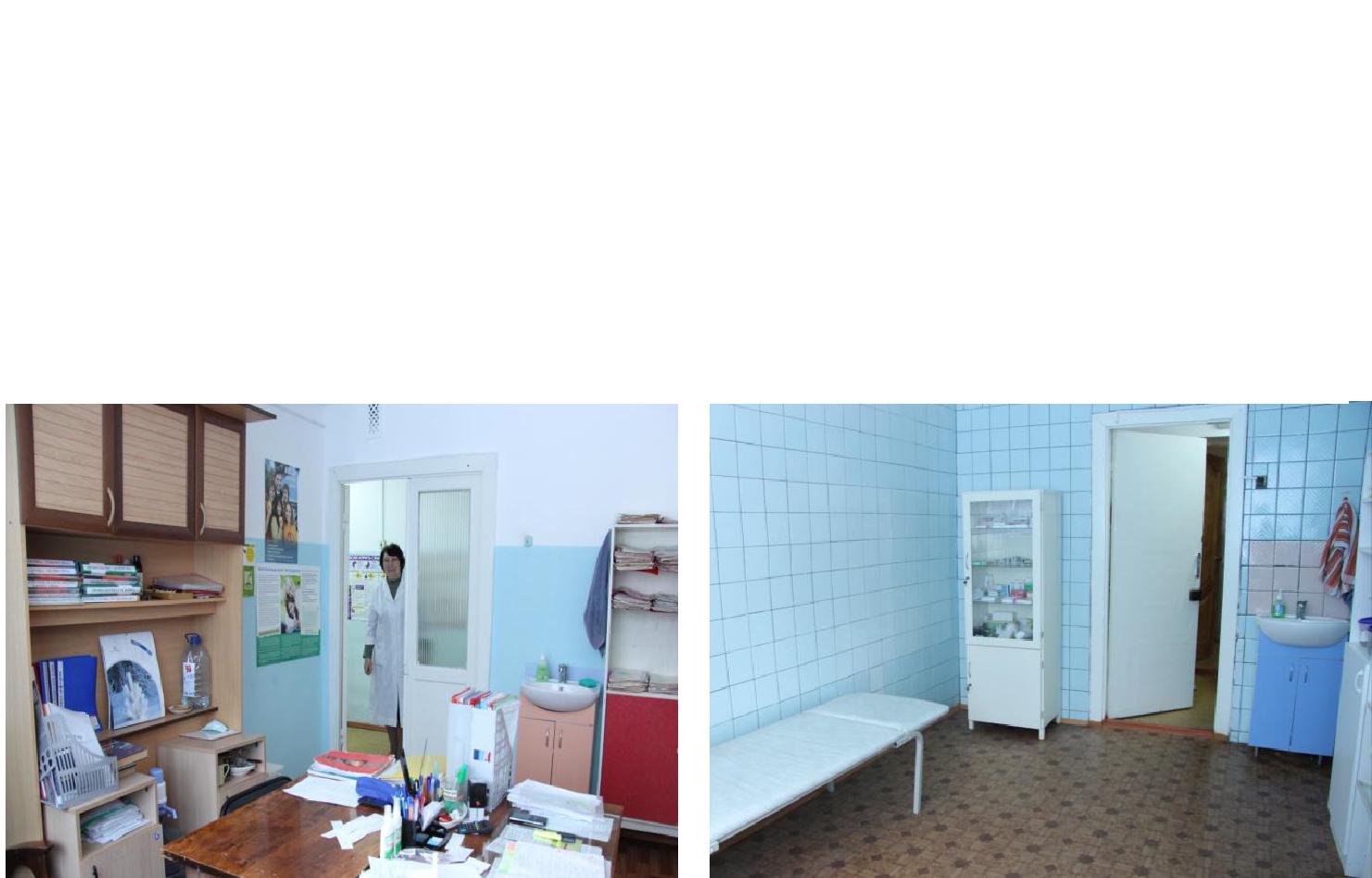 График работы здравпунктаЕжедневно с 8-00 до 15-48 (кроме выходных Сб и Вс)Дежурные фельдшеры:Сапрыкина Наталья Александровна;Гладкова Екатерина Сергеевна.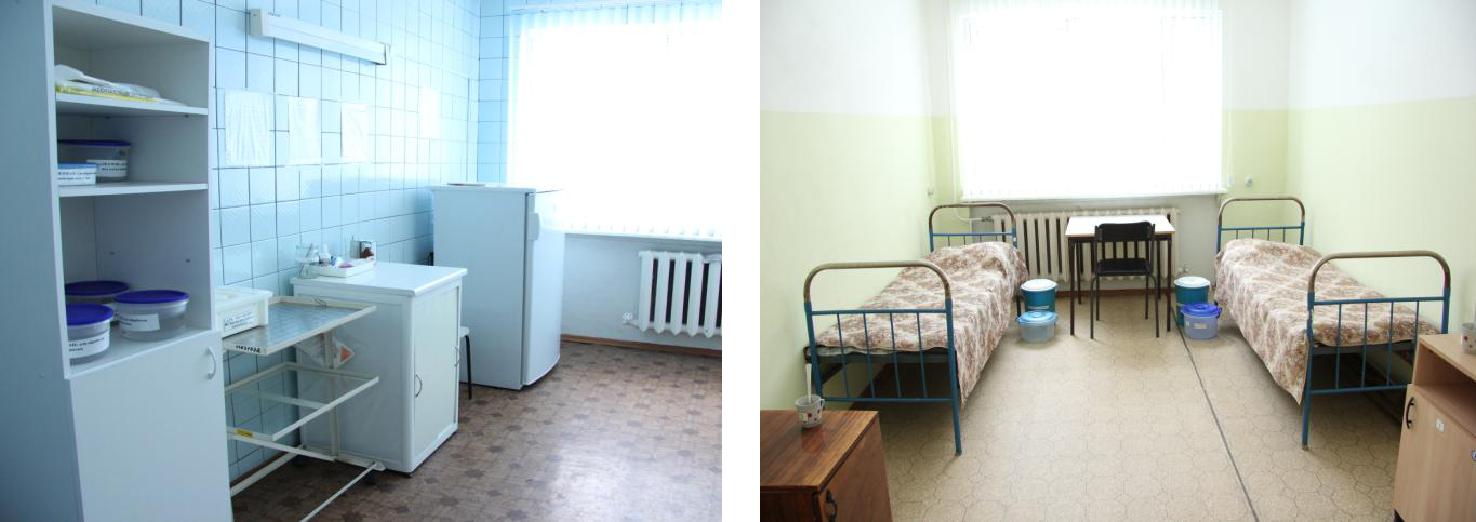 2Условия питания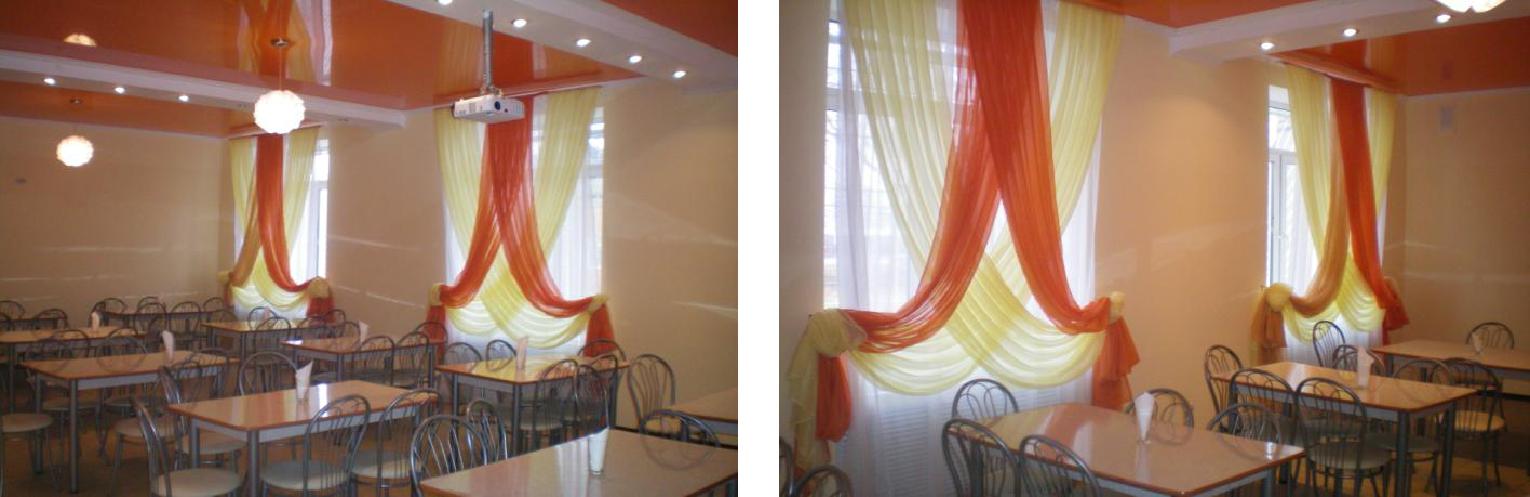 РЕЖИМ РАБОТЫ СТОЛОВОЙ:ПОНЕДЕЛЬНИКВТОРНИКСРЕДА	9.00-16.00ЧЕТВЕРГПЯТНИЦАСУББОТА ВЫХОДНОЙ ВОСКРЕСЕНЬЕ3Примерное меню для комплексного питания студентовСтоимость комплексного питания-от 95,00 рублей в деньОрганизация питания в соответствии СанПинН 2.4.5.2409-08неделя45Немного о здоровом питаниипоследние годы на прилавках в изобилии появились разнообразные продукты питания, и это радует покупателя, но мало кто задумывается об их качестве и тем более связывает свойства пищевых продуктов с экологической обстановкой. Между тем, ухудшение экологической обстановки приводит к значительному загрязнению пищевых продуктов радионуклидами: тяжелыми металлами (ртутью, цинком, свинцом, кадмием, медью, мышьяком), нитратами, нитритами, пестицидами, антибиотиками, и, как следствие, к загрязнению внутренней среды организма.Правильное рациональное питание – залог нашего здоровья. Каким оно должно быть? Во-первых, сбалансированным, во-вторых, умеренным и, в-третьих, разнообразным. К сожалению, многие из нас не уделяют ему должного внимания, а ведь многие заболевания возникают именно из-за этого.Помните, что не существует идеальных правил, которые бы подходили абсолютно всем. У каждого человека существует индивидуальная непереносимость к тому или иному продукту. Поэтому, выстраивая свой личный рацион питания, ни в коем случае нельзя забывать об этом.Суточная потребность молодого организма в основных минеральных веществах должна обеспечиваться поступлением в организм кальция в количестве 800 мг., фосфора — 1600 мг, магния —500 мг, калия —2500—5000 мг, железа— 10 мг. В целях практического осуществления принципов сбалансированного питания студентов следует стремиться к более полному соответствию между энергетической ценностью и качественным составом фактических рационов питания и потребностями в энергии и пищевых веществах.Меню необходимо подбирать, основываясь на некоторых основных принципах.Вот они:Энергетическая ценность рациона должна соответствовать энергозатратам учащегося. То есть, подбирая те или иные продукты, необходимо учитывать количество калорий: соотношение жиров, углеводов и белков. Таким образом питание и будет правильным и рациональным.Питание студентов должно отвечать принципу сбалансированности. Здесь имеется в виду, что включенные продукты должны содержать в себе все необходимые для организма компоненты: витамины и микроэлементы.Меню должно быть максимально разнообразным. Помните, что разнообразие– основное условие обеспечения сбалансированности.Режим питания должен быть оптимальным. То есть, приемы пищи должны производиться в одно и то же время. Ужин должен быть не менее чем за 2 часа до сна.Рацион необходимо составлять с обязательным учетом индивидуальных особенностей студента. В него не должны попасть аллергенные продукты.Технологическая и кулинарная обработка продуктов и блюд должна6обеспечивать высокие вкусовые достоинства и максимально сохранять все полезные вещества.Во время хранения, транспортировки продуктов, а также приготовления и раздачи блюд должны соблюдаться все санитарные требования.При составлении рациона питания для студентов нужно учитывать следующие факторы:Рост организма этого возраста можно сопоставить с ростом младенца первого года жизни.В организме происходит развитие всех основных систем: опорно-двигательной, нервной, сердечнососудистой, мышечной массы. Кроме того, идет изменение на гормональном фоне, связанное с половым развитием подростка.Психоэмоциональная сфера терпит большие нагрузки.Как известно, в подростковом возрасте возникает очень много проблем связанных с восприятием мира. Их также можно избежать с помощью организации правильного питания.Каким должно быть меню студента?Итак, день начинается с завтрака. В обязательном порядке в утренний прием пищи ребенок должен съесть горячее блюдо, лучше всего содержащее крахмал. Это может быть каша, макароны или картофель. Дело в том, что крахмал переваривается в желудке довольно длительно, благодаря чему, энергии организму хватит на долгое время.Из напитков, можно подать различные соки, кофе с молоком или чай.Неплохо, если в качестве десерта учащийся съест свежие овощи или фрукты.Следующий прием пищи: второй завтрак, – который ребенок должен взять в учебное заведение. Если же в школе, колледже или университете предусмотрено горячее здоровое питание, то ему достаточно унести из дома 2-3 печенья, пакетик сока (250 мг), грушу или яблоко.Иначе, нужно позаботиться о хорошем «перекусе». Ни в коем случае не отправляйте ребенку бутерброд с внушительным кусочком колбасы. Лучше – кусок отварного мяса (птицы или говядины), что-нибудь из овощей (огурец, капустный лист или болгарский перец), нежирный сыр и небольшую бутылочку питьевого йогурта.Для личной гигиены вместе с продуктами положите влажную салфетку.7Так как многим детям бывает лень сходить помыть руки. Различные бутерброды, сладости, чипсы, выпечки, газированные воды – нежелательны, так как они нарушают процессы обмена веществ в организме и ведут к ожирению.Далее, после того, студент приходит домой - настает время обеда. Любой дневной прием пищи должен включать в себя первое, второе блюдо и десерт. В качестве жидкого можно предоставить мясной, рыбный, куриный или вегетарианский суп, второго – тушеное или отварное мясо, рыбу с гарниром из овощей, рис, гречневую кашу.После обеда и перед ужином у каждого подростка, будь то школьника или студента, должен быть полдник, который состоит из свежих фруктов с питьевым йогуртом, или стакана молока с булочкой, или сыра с чаем.На ужин лучше съесть легкую пищу: овсяную кашу, творожное или яичное, рыбное, овощное блюдо с чаем, соком или молоком, ржаным хлебом. В случае необходимости перед сном можно выпить стакан кефира и съесть яблоко, затем почистить зубы.Что не следует включать в рацион питания?Жирные блюда. Не рекомендуются их включать, так как они оказывают негативное влияние на организм, плохо перевариваются.Торты, пирожные, шоколад, халву и т.д. Не желательны в рационе питания ребенка. Лучше оставьте их на выходные, а еще лучше - на праздничные дни.Кроме всего прочего, не забывайте о том, что дети школьного и студенческого возраста должны в течение дня выпивать достаточное количество воды – не менее 2-х литров.Здоровья вашим детям и вам!НаименованиеКоличествоПлощадь (м2)МестонахождениеЗдравпункт150,9446200, Самарскаяобласть, г.Новокуйбышевск, ул.Успенского, 2А (зданиеобщежития)446200, Самарскаяобласть, г.Новокуйбышевск, ул.Успенского, 2А (зданиеобщежития)446200, Самарскаяобласть, г.Новокуйбышевск, ул.Успенского, 2А (зданиеобщежития)446200, Самарскаяобласть, г.Новокуйбышевск, ул.Успенского, 2А (зданиеобщежития)446200, Самарскаяобласть, г.Новокуйбышевск, ул.Успенского, 2А (зданиеобщежития)НаименованиеУсловия питанияУсловия охраны здоровьяобучающихсяобучающихсяСтоловаяУслуги по организацииПомещение столовойоказываются на базеоборудовано системойстуденческой столовойкондиционированиявоздуха (2 шт.)Наличие посадочных мест – 80;Наличие посадочных мест – 80;Условия содержания иЭлектрическая плита дляиспользованияприготовления пищи – 2 шт.оборудования дляприготовления пищиЭлектрическая плита длясоответствуют СанПин.разогрева пищи (мармиты) –3шт.Осуществляетсяежедневный контроль заЖарочный шкаф 3-хкачеством приготовлениясекционный – 2 шт.пищи и питания студентов.Наименование блюдаВыходБелкиЖирыУглеводыЭнергетич(г)(г)(г)(г)ескаяценность(Ккал)ПонедельникПонедельникПлюшка Московская603,718,61,8189,0Суп картофельный с2502,02,46,355,3фрикаделькамиСосиски отварные1009,025,0-261,0Макароны отварные1502,42,01794,9Чай с сахаром2000,2-1568,0Хлеб в/с1007,60,949,7261,7ВторникВторникСочник901,80,416,275,6Щи из свежей капусты250/104,13,04,060,8Плов с говядиной2002,44,818,7127,0Кисель200--11,245,0Хлеб в/с1007,60,949,7261,7СредаСредаПирожок с капустой752,11059,11139,3Суп картофельный с2504,721,969,5774,8вермишельюПоджарка из свинины50/1516,333,83,5383,2Картофельное пюре1502,23,316,2103,7Компот из сухофруктов2000,64-26,7109,4Хлеб в/с1007,60,949,7261,7ЧетвергЧетвергБулочка «Российская»500,60,614,766,6Суп крестьянский2503,24,433,5186,4Котлета куриная7513,162,236,0997,05Капуста тушеная1502,33,612,290,5Отвар шиповника200--15,954,0Хлеб в/с1007,60,949,7261,7ПятницаПятницаВинегрет1000,510,11,9100,1Суп картофельный с рисом2501,772,1815,0787,1Филе курицы тушеное с50/1259,45,310,0124,9овощамиКакао с молоком2000,64-26,7109,4Хлеб в/сХлеб в/с1007,60,949,7261,72 неделя2 неделяНаименование блюдаНаименование блюдаВыходБелкиЖирыУглеводыЭнергетич(г)(г)(г)(г)ескаяценность(Ккал)ПонедельникПонедельникСалат из св.капусты с огурцомСалат из св.капусты с огурцом1000,60,614,766,6Борщ из свежей капустыБорщ из свежей капусты2504,13,05,253,4Треска жареная с лукомТреска жареная с луком75/306,819,54,1156,0по-ленинградскипо-ленинградскиГороховое пюреГороховое пюре1502,23,316,2103,7Чай с сахаромЧай с сахаром200--15,954,0Хлеб в/сХлеб в/с1007,60,949,7261,7ВторникВторникБулочка «Российская»Булочка «Российская»752,416,612204,9Суп картофельный с горохомСуп картофельный с горохом2500,70,72,217,5Котлета пожарскаяКотлета пожарская754,411,213,1171,1Рагу овощноеРагу овощное1501,84,010,687Сок фруктовыйСок фруктовый200--15,954,0Хлеб в/сХлеб в/с1007,60,949,7261,7СредаСредаВатрушка с творогомВатрушка с творогом752151,8150,5Рассольник домашнийРассольник домашний2500,91,66,945,6Жаркое по-домашнемуЖаркое по-домашнему50/15012,27,520,6183,0КисельКисель2000,64-26,7109,4Хлеб в/сХлеб в/с1007,60,949,7261,7ЧетвергЧетвергБулочка с яблоком «Неженка»Булочка с яблоком «Неженка»1002,517,51,9174,7Суп картофельный с рыбойСуп картофельный с рыбой2500,91,10,716,6Свинина тушенаяСвинина тушеная50/5017,820,00,5282,0Рис отварнойРис отварной1503,23,733178,2Какао с молокомКакао с молоком200--15,954,0Хлеб в/сХлеб в/с1007,60,949,7261,7ПятницаПятницаСосиска в тестеСосиска в тесте1000,60,614,766,6Суп из овощейСуп из овощей2500,21,51,118,4Оладьи из печениОладьи из печени752626,944,2195,3Гречка отварнаяГречка отварная1503,23,733154,9Компот из сухофруктовКомпот из сухофруктов2000,64-26,7109,4Хлеб в/сХлеб в/с1007,60,949,7261,7